Publicado en Madrid el 14/04/2021 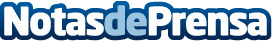 La Asociación Española contra la Meningitis celebra el I Encuentro #ArribaLaVida Reunirá a prestigiosos profesionales de la salud que abordarán medidas de prevención, técnicas de detección y estrategias para acabar con la meningitis. Afectados por la meningitis y sus familiares contarán su testimonio en primera personaDatos de contacto:Redacción648183184Nota de prensa publicada en: https://www.notasdeprensa.es/la-asociacion-espanola-contra-la-meningitis Categorias: Nacional Medicina Eventos Solidaridad y cooperación http://www.notasdeprensa.es